SOLICITUD PARA PARTICIPAR EN EL PROCESO DE SELECCIÓN DE ESTUDIANTE AUXILIAR PARA DEPENDENCIAS ADMINISTRATIVAS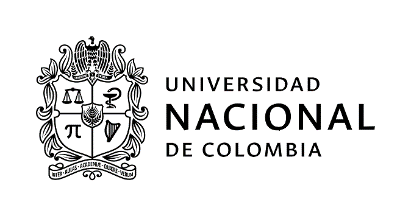 Para participar en esta convocatoria certifico que actualmente y a la fecha no soy Monitor ni Becario de la Universidad Nacional de ColombiaEstoy interesado en participar en la convocatoria para la Dependencia o Proyecto: ______________________________________________________________________________________________Código convocatoria: ______________Nombres y apellidos: _______________________________________________________________Cédula: ______________________________Teléfono: _____________________________Correo electrónico institucional: ______________________________________________________Soy Estudiante de la Carrera: _________________________________________________________Facultad: _________________________		Sede: ____________________________Actualmente curso el ________semestre		PBM: ______________Mi promedio académico es de: ______		Pagué por concepto de matrícula: _____________Cursé línea de profundización:  SI (    )      NO (      )        Cuál(es)?:_______________________________________________________________________________________________________________Carga Académica: (Asignaturas registradas): ____________________________________________Disponibilidad Horaria (total horas): _______________Conocimientos en el área de sistemas (software, lenguajes, herramientas): ____________________________________________________________________________________________________________________________________________________________________________________________________________________________________________________________________________________________________________________________________________________Conocimiento de otros idiomas que habla, lee y escribe de forma Regular, Bien o Muy Bien:Puedo aportar a la Universidad las siguientes competencias personales, académicas y administrativas:1._______________________________________________________________________________2._______________________________________________________________________________3._______________________________________________________________________________4._______________________________________________________________________________5._______________________________________________________________________________6._______________________________________________________________________________7._________________________________________________________________________________________________________________					______________Firma										FechaNOTA: La Universidad anulará la presente solicitud en caso de no ser verídica la información académicaNúmero de Convocatoria387387Fecha de diligenciamientoFecha de diligenciamientoFecha de diligenciamientoFecha de diligenciamiento2610102021Nombre de la convocatoria, proyecto o Proceso ESTUDIOS DE PREFACTIBILIDAD Y FACTIBILIDAD PARA ESTABLECER LA VIABILIDAD EN TÉRMINOS JURIDICOS EN ORDENAMIENTO TERRITORIAL, Y DE AMENAZA Y RIESGO PORMOVIMIENTOS EN MASA, INUNDACIÓN Y AVENIDAS TORRENCIALES, Y LOS ESTUDIOSHIDROLÓGICOS Y DISEÑOS DE FINITIVOS PARA PRESTAR LOS SERVICIOS PÚBLICOS DOMICILIARIOS DE ACUEDUCTO Y ALCANTARILLADO PARA PROYECTOS DE VIVIENDA EN LOS AETCR - PNUD - H: 27993.ESTUDIOS DE PREFACTIBILIDAD Y FACTIBILIDAD PARA ESTABLECER LA VIABILIDAD EN TÉRMINOS JURIDICOS EN ORDENAMIENTO TERRITORIAL, Y DE AMENAZA Y RIESGO PORMOVIMIENTOS EN MASA, INUNDACIÓN Y AVENIDAS TORRENCIALES, Y LOS ESTUDIOSHIDROLÓGICOS Y DISEÑOS DE FINITIVOS PARA PRESTAR LOS SERVICIOS PÚBLICOS DOMICILIARIOS DE ACUEDUCTO Y ALCANTARILLADO PARA PROYECTOS DE VIVIENDA EN LOS AETCR - PNUD - H: 27993.ESTUDIOS DE PREFACTIBILIDAD Y FACTIBILIDAD PARA ESTABLECER LA VIABILIDAD EN TÉRMINOS JURIDICOS EN ORDENAMIENTO TERRITORIAL, Y DE AMENAZA Y RIESGO PORMOVIMIENTOS EN MASA, INUNDACIÓN Y AVENIDAS TORRENCIALES, Y LOS ESTUDIOSHIDROLÓGICOS Y DISEÑOS DE FINITIVOS PARA PRESTAR LOS SERVICIOS PÚBLICOS DOMICILIARIOS DE ACUEDUCTO Y ALCANTARILLADO PARA PROYECTOS DE VIVIENDA EN LOS AETCR - PNUD - H: 27993.ESTUDIOS DE PREFACTIBILIDAD Y FACTIBILIDAD PARA ESTABLECER LA VIABILIDAD EN TÉRMINOS JURIDICOS EN ORDENAMIENTO TERRITORIAL, Y DE AMENAZA Y RIESGO PORMOVIMIENTOS EN MASA, INUNDACIÓN Y AVENIDAS TORRENCIALES, Y LOS ESTUDIOSHIDROLÓGICOS Y DISEÑOS DE FINITIVOS PARA PRESTAR LOS SERVICIOS PÚBLICOS DOMICILIARIOS DE ACUEDUCTO Y ALCANTARILLADO PARA PROYECTOS DE VIVIENDA EN LOS AETCR - PNUD - H: 27993.ESTUDIOS DE PREFACTIBILIDAD Y FACTIBILIDAD PARA ESTABLECER LA VIABILIDAD EN TÉRMINOS JURIDICOS EN ORDENAMIENTO TERRITORIAL, Y DE AMENAZA Y RIESGO PORMOVIMIENTOS EN MASA, INUNDACIÓN Y AVENIDAS TORRENCIALES, Y LOS ESTUDIOSHIDROLÓGICOS Y DISEÑOS DE FINITIVOS PARA PRESTAR LOS SERVICIOS PÚBLICOS DOMICILIARIOS DE ACUEDUCTO Y ALCANTARILLADO PARA PROYECTOS DE VIVIENDA EN LOS AETCR - PNUD - H: 27993.ESTUDIOS DE PREFACTIBILIDAD Y FACTIBILIDAD PARA ESTABLECER LA VIABILIDAD EN TÉRMINOS JURIDICOS EN ORDENAMIENTO TERRITORIAL, Y DE AMENAZA Y RIESGO PORMOVIMIENTOS EN MASA, INUNDACIÓN Y AVENIDAS TORRENCIALES, Y LOS ESTUDIOSHIDROLÓGICOS Y DISEÑOS DE FINITIVOS PARA PRESTAR LOS SERVICIOS PÚBLICOS DOMICILIARIOS DE ACUEDUCTO Y ALCANTARILLADO PARA PROYECTOS DE VIVIENDA EN LOS AETCR - PNUD - H: 27993.ESTUDIOS DE PREFACTIBILIDAD Y FACTIBILIDAD PARA ESTABLECER LA VIABILIDAD EN TÉRMINOS JURIDICOS EN ORDENAMIENTO TERRITORIAL, Y DE AMENAZA Y RIESGO PORMOVIMIENTOS EN MASA, INUNDACIÓN Y AVENIDAS TORRENCIALES, Y LOS ESTUDIOSHIDROLÓGICOS Y DISEÑOS DE FINITIVOS PARA PRESTAR LOS SERVICIOS PÚBLICOS DOMICILIARIOS DE ACUEDUCTO Y ALCANTARILLADO PARA PROYECTOS DE VIVIENDA EN LOS AETCR - PNUD - H: 27993.ESTUDIOS DE PREFACTIBILIDAD Y FACTIBILIDAD PARA ESTABLECER LA VIABILIDAD EN TÉRMINOS JURIDICOS EN ORDENAMIENTO TERRITORIAL, Y DE AMENAZA Y RIESGO PORMOVIMIENTOS EN MASA, INUNDACIÓN Y AVENIDAS TORRENCIALES, Y LOS ESTUDIOSHIDROLÓGICOS Y DISEÑOS DE FINITIVOS PARA PRESTAR LOS SERVICIOS PÚBLICOS DOMICILIARIOS DE ACUEDUCTO Y ALCANTARILLADO PARA PROYECTOS DE VIVIENDA EN LOS AETCR - PNUD - H: 27993.ESTUDIOS DE PREFACTIBILIDAD Y FACTIBILIDAD PARA ESTABLECER LA VIABILIDAD EN TÉRMINOS JURIDICOS EN ORDENAMIENTO TERRITORIAL, Y DE AMENAZA Y RIESGO PORMOVIMIENTOS EN MASA, INUNDACIÓN Y AVENIDAS TORRENCIALES, Y LOS ESTUDIOSHIDROLÓGICOS Y DISEÑOS DE FINITIVOS PARA PRESTAR LOS SERVICIOS PÚBLICOS DOMICILIARIOS DE ACUEDUCTO Y ALCANTARILLADO PARA PROYECTOS DE VIVIENDA EN LOS AETCR - PNUD - H: 27993.ESTUDIOS DE PREFACTIBILIDAD Y FACTIBILIDAD PARA ESTABLECER LA VIABILIDAD EN TÉRMINOS JURIDICOS EN ORDENAMIENTO TERRITORIAL, Y DE AMENAZA Y RIESGO PORMOVIMIENTOS EN MASA, INUNDACIÓN Y AVENIDAS TORRENCIALES, Y LOS ESTUDIOSHIDROLÓGICOS Y DISEÑOS DE FINITIVOS PARA PRESTAR LOS SERVICIOS PÚBLICOS DOMICILIARIOS DE ACUEDUCTO Y ALCANTARILLADO PARA PROYECTOS DE VIVIENDA EN LOS AETCR - PNUD - H: 27993.Nombre de la dependencia Departamento de Geociencias Y Medio AmbienteDepartamento de Geociencias Y Medio AmbienteDepartamento de Geociencias Y Medio AmbienteDepartamento de Geociencias Y Medio AmbienteDepartamento de Geociencias Y Medio AmbienteDepartamento de Geociencias Y Medio AmbienteDepartamento de Geociencias Y Medio AmbienteDepartamento de Geociencias Y Medio AmbienteDepartamento de Geociencias Y Medio AmbienteDepartamento de Geociencias Y Medio AmbienteNombre del área (Opcional)Tipo de estudiantePregrado   Pregrado   Pregrado   Pregrado   Posgrado    Posgrado    Posgrado    Posgrado    Posgrado    Posgrado    Tipo de convocatoriaTipo de convocatoriaApoyoAcadémicoApoyo a proyectos investigación o extensiónApoyo a proyectos investigación o extensiónGestiónAdministrativaGestiónAdministrativaBienestar universitarioBienestar universitarioBienestar universitarioOtroOtroRequisitos generales(Acuerdo CSU 211/2015 Art. 2)a. Tener la calidad de estudiante de pregrado o postgrado de la Universidad Nacional de Colombia. b. Tener un Promedio Aritmético Ponderado Acumulado - P.A.P.A. igual o superior a 3.5 para estudiantes de pregrado, e igual o superior a 4.0 para estudiantes de postgrado. c. No ostentar la calidad de monitor o becario de la Universidad Nacional de Colombia. Parágrafo. Para los estudiantes de postgrado que se encuentren debidamente matriculados en primer semestre de un programa de postgrado cumplir una de las siguientes condiciones, de acuerdo con el tipo de admisión, así: 1. Admisión regular, haber obtenido un promedio de calificación que se encuentre dentro de la franja del 30% más alto en el examen de admisión al postgrado correspondiente. 2. Haber sido admitido por admisión automática, según el artículo 57, literal c, del Acuerdo 008 de 2008 del Consejo Superior Universitario - Estatuto Estudiantil. 3. Admisión mediante tránsito entre programas de posgrado, tener un promedio igual o superior a 4.0 en el programa de posgrado desde el cual se aprobó el tránsito."Nota: El estudiante que se postule a la convocatoria, manifiesta conocer la normatividad relacionada con la convocatoria y autoriza a la universidad para realizar las verificaciones pertinentesa. Tener la calidad de estudiante de pregrado o postgrado de la Universidad Nacional de Colombia. b. Tener un Promedio Aritmético Ponderado Acumulado - P.A.P.A. igual o superior a 3.5 para estudiantes de pregrado, e igual o superior a 4.0 para estudiantes de postgrado. c. No ostentar la calidad de monitor o becario de la Universidad Nacional de Colombia. Parágrafo. Para los estudiantes de postgrado que se encuentren debidamente matriculados en primer semestre de un programa de postgrado cumplir una de las siguientes condiciones, de acuerdo con el tipo de admisión, así: 1. Admisión regular, haber obtenido un promedio de calificación que se encuentre dentro de la franja del 30% más alto en el examen de admisión al postgrado correspondiente. 2. Haber sido admitido por admisión automática, según el artículo 57, literal c, del Acuerdo 008 de 2008 del Consejo Superior Universitario - Estatuto Estudiantil. 3. Admisión mediante tránsito entre programas de posgrado, tener un promedio igual o superior a 4.0 en el programa de posgrado desde el cual se aprobó el tránsito."Nota: El estudiante que se postule a la convocatoria, manifiesta conocer la normatividad relacionada con la convocatoria y autoriza a la universidad para realizar las verificaciones pertinentesa. Tener la calidad de estudiante de pregrado o postgrado de la Universidad Nacional de Colombia. b. Tener un Promedio Aritmético Ponderado Acumulado - P.A.P.A. igual o superior a 3.5 para estudiantes de pregrado, e igual o superior a 4.0 para estudiantes de postgrado. c. No ostentar la calidad de monitor o becario de la Universidad Nacional de Colombia. Parágrafo. Para los estudiantes de postgrado que se encuentren debidamente matriculados en primer semestre de un programa de postgrado cumplir una de las siguientes condiciones, de acuerdo con el tipo de admisión, así: 1. Admisión regular, haber obtenido un promedio de calificación que se encuentre dentro de la franja del 30% más alto en el examen de admisión al postgrado correspondiente. 2. Haber sido admitido por admisión automática, según el artículo 57, literal c, del Acuerdo 008 de 2008 del Consejo Superior Universitario - Estatuto Estudiantil. 3. Admisión mediante tránsito entre programas de posgrado, tener un promedio igual o superior a 4.0 en el programa de posgrado desde el cual se aprobó el tránsito."Nota: El estudiante que se postule a la convocatoria, manifiesta conocer la normatividad relacionada con la convocatoria y autoriza a la universidad para realizar las verificaciones pertinentesa. Tener la calidad de estudiante de pregrado o postgrado de la Universidad Nacional de Colombia. b. Tener un Promedio Aritmético Ponderado Acumulado - P.A.P.A. igual o superior a 3.5 para estudiantes de pregrado, e igual o superior a 4.0 para estudiantes de postgrado. c. No ostentar la calidad de monitor o becario de la Universidad Nacional de Colombia. Parágrafo. Para los estudiantes de postgrado que se encuentren debidamente matriculados en primer semestre de un programa de postgrado cumplir una de las siguientes condiciones, de acuerdo con el tipo de admisión, así: 1. Admisión regular, haber obtenido un promedio de calificación que se encuentre dentro de la franja del 30% más alto en el examen de admisión al postgrado correspondiente. 2. Haber sido admitido por admisión automática, según el artículo 57, literal c, del Acuerdo 008 de 2008 del Consejo Superior Universitario - Estatuto Estudiantil. 3. Admisión mediante tránsito entre programas de posgrado, tener un promedio igual o superior a 4.0 en el programa de posgrado desde el cual se aprobó el tránsito."Nota: El estudiante que se postule a la convocatoria, manifiesta conocer la normatividad relacionada con la convocatoria y autoriza a la universidad para realizar las verificaciones pertinentesa. Tener la calidad de estudiante de pregrado o postgrado de la Universidad Nacional de Colombia. b. Tener un Promedio Aritmético Ponderado Acumulado - P.A.P.A. igual o superior a 3.5 para estudiantes de pregrado, e igual o superior a 4.0 para estudiantes de postgrado. c. No ostentar la calidad de monitor o becario de la Universidad Nacional de Colombia. Parágrafo. Para los estudiantes de postgrado que se encuentren debidamente matriculados en primer semestre de un programa de postgrado cumplir una de las siguientes condiciones, de acuerdo con el tipo de admisión, así: 1. Admisión regular, haber obtenido un promedio de calificación que se encuentre dentro de la franja del 30% más alto en el examen de admisión al postgrado correspondiente. 2. Haber sido admitido por admisión automática, según el artículo 57, literal c, del Acuerdo 008 de 2008 del Consejo Superior Universitario - Estatuto Estudiantil. 3. Admisión mediante tránsito entre programas de posgrado, tener un promedio igual o superior a 4.0 en el programa de posgrado desde el cual se aprobó el tránsito."Nota: El estudiante que se postule a la convocatoria, manifiesta conocer la normatividad relacionada con la convocatoria y autoriza a la universidad para realizar las verificaciones pertinentesa. Tener la calidad de estudiante de pregrado o postgrado de la Universidad Nacional de Colombia. b. Tener un Promedio Aritmético Ponderado Acumulado - P.A.P.A. igual o superior a 3.5 para estudiantes de pregrado, e igual o superior a 4.0 para estudiantes de postgrado. c. No ostentar la calidad de monitor o becario de la Universidad Nacional de Colombia. Parágrafo. Para los estudiantes de postgrado que se encuentren debidamente matriculados en primer semestre de un programa de postgrado cumplir una de las siguientes condiciones, de acuerdo con el tipo de admisión, así: 1. Admisión regular, haber obtenido un promedio de calificación que se encuentre dentro de la franja del 30% más alto en el examen de admisión al postgrado correspondiente. 2. Haber sido admitido por admisión automática, según el artículo 57, literal c, del Acuerdo 008 de 2008 del Consejo Superior Universitario - Estatuto Estudiantil. 3. Admisión mediante tránsito entre programas de posgrado, tener un promedio igual o superior a 4.0 en el programa de posgrado desde el cual se aprobó el tránsito."Nota: El estudiante que se postule a la convocatoria, manifiesta conocer la normatividad relacionada con la convocatoria y autoriza a la universidad para realizar las verificaciones pertinentesa. Tener la calidad de estudiante de pregrado o postgrado de la Universidad Nacional de Colombia. b. Tener un Promedio Aritmético Ponderado Acumulado - P.A.P.A. igual o superior a 3.5 para estudiantes de pregrado, e igual o superior a 4.0 para estudiantes de postgrado. c. No ostentar la calidad de monitor o becario de la Universidad Nacional de Colombia. Parágrafo. Para los estudiantes de postgrado que se encuentren debidamente matriculados en primer semestre de un programa de postgrado cumplir una de las siguientes condiciones, de acuerdo con el tipo de admisión, así: 1. Admisión regular, haber obtenido un promedio de calificación que se encuentre dentro de la franja del 30% más alto en el examen de admisión al postgrado correspondiente. 2. Haber sido admitido por admisión automática, según el artículo 57, literal c, del Acuerdo 008 de 2008 del Consejo Superior Universitario - Estatuto Estudiantil. 3. Admisión mediante tránsito entre programas de posgrado, tener un promedio igual o superior a 4.0 en el programa de posgrado desde el cual se aprobó el tránsito."Nota: El estudiante que se postule a la convocatoria, manifiesta conocer la normatividad relacionada con la convocatoria y autoriza a la universidad para realizar las verificaciones pertinentesa. Tener la calidad de estudiante de pregrado o postgrado de la Universidad Nacional de Colombia. b. Tener un Promedio Aritmético Ponderado Acumulado - P.A.P.A. igual o superior a 3.5 para estudiantes de pregrado, e igual o superior a 4.0 para estudiantes de postgrado. c. No ostentar la calidad de monitor o becario de la Universidad Nacional de Colombia. Parágrafo. Para los estudiantes de postgrado que se encuentren debidamente matriculados en primer semestre de un programa de postgrado cumplir una de las siguientes condiciones, de acuerdo con el tipo de admisión, así: 1. Admisión regular, haber obtenido un promedio de calificación que se encuentre dentro de la franja del 30% más alto en el examen de admisión al postgrado correspondiente. 2. Haber sido admitido por admisión automática, según el artículo 57, literal c, del Acuerdo 008 de 2008 del Consejo Superior Universitario - Estatuto Estudiantil. 3. Admisión mediante tránsito entre programas de posgrado, tener un promedio igual o superior a 4.0 en el programa de posgrado desde el cual se aprobó el tránsito."Nota: El estudiante que se postule a la convocatoria, manifiesta conocer la normatividad relacionada con la convocatoria y autoriza a la universidad para realizar las verificaciones pertinentesa. Tener la calidad de estudiante de pregrado o postgrado de la Universidad Nacional de Colombia. b. Tener un Promedio Aritmético Ponderado Acumulado - P.A.P.A. igual o superior a 3.5 para estudiantes de pregrado, e igual o superior a 4.0 para estudiantes de postgrado. c. No ostentar la calidad de monitor o becario de la Universidad Nacional de Colombia. Parágrafo. Para los estudiantes de postgrado que se encuentren debidamente matriculados en primer semestre de un programa de postgrado cumplir una de las siguientes condiciones, de acuerdo con el tipo de admisión, así: 1. Admisión regular, haber obtenido un promedio de calificación que se encuentre dentro de la franja del 30% más alto en el examen de admisión al postgrado correspondiente. 2. Haber sido admitido por admisión automática, según el artículo 57, literal c, del Acuerdo 008 de 2008 del Consejo Superior Universitario - Estatuto Estudiantil. 3. Admisión mediante tránsito entre programas de posgrado, tener un promedio igual o superior a 4.0 en el programa de posgrado desde el cual se aprobó el tránsito."Nota: El estudiante que se postule a la convocatoria, manifiesta conocer la normatividad relacionada con la convocatoria y autoriza a la universidad para realizar las verificaciones pertinentesa. Tener la calidad de estudiante de pregrado o postgrado de la Universidad Nacional de Colombia. b. Tener un Promedio Aritmético Ponderado Acumulado - P.A.P.A. igual o superior a 3.5 para estudiantes de pregrado, e igual o superior a 4.0 para estudiantes de postgrado. c. No ostentar la calidad de monitor o becario de la Universidad Nacional de Colombia. Parágrafo. Para los estudiantes de postgrado que se encuentren debidamente matriculados en primer semestre de un programa de postgrado cumplir una de las siguientes condiciones, de acuerdo con el tipo de admisión, así: 1. Admisión regular, haber obtenido un promedio de calificación que se encuentre dentro de la franja del 30% más alto en el examen de admisión al postgrado correspondiente. 2. Haber sido admitido por admisión automática, según el artículo 57, literal c, del Acuerdo 008 de 2008 del Consejo Superior Universitario - Estatuto Estudiantil. 3. Admisión mediante tránsito entre programas de posgrado, tener un promedio igual o superior a 4.0 en el programa de posgrado desde el cual se aprobó el tránsito."Nota: El estudiante que se postule a la convocatoria, manifiesta conocer la normatividad relacionada con la convocatoria y autoriza a la universidad para realizar las verificaciones pertinentesNo. de estudiantes a vincular1111111111Perfil requeridoEstudiante de Maestría en Ingeniería – Recursos HidráulicosEstudiante de Maestría en Ingeniería – Recursos HidráulicosEstudiante de Maestría en Ingeniería – Recursos HidráulicosEstudiante de Maestría en Ingeniería – Recursos HidráulicosEstudiante de Maestría en Ingeniería – Recursos HidráulicosEstudiante de Maestría en Ingeniería – Recursos HidráulicosEstudiante de Maestría en Ingeniería – Recursos HidráulicosEstudiante de Maestría en Ingeniería – Recursos HidráulicosEstudiante de Maestría en Ingeniería – Recursos HidráulicosEstudiante de Maestría en Ingeniería – Recursos HidráulicosPerfil requeridoExperiencia en proyectos relacionados con Espacios Territoriales de Capacitación y Reincorporación (ETCR).  Experiencia en proyectos relacionados con Espacios Territoriales de Capacitación y Reincorporación (ETCR).  Experiencia en proyectos relacionados con Espacios Territoriales de Capacitación y Reincorporación (ETCR).  Experiencia en proyectos relacionados con Espacios Territoriales de Capacitación y Reincorporación (ETCR).  Experiencia en proyectos relacionados con Espacios Territoriales de Capacitación y Reincorporación (ETCR).  Experiencia en proyectos relacionados con Espacios Territoriales de Capacitación y Reincorporación (ETCR).  Experiencia en proyectos relacionados con Espacios Territoriales de Capacitación y Reincorporación (ETCR).  Experiencia en proyectos relacionados con Espacios Territoriales de Capacitación y Reincorporación (ETCR).  Experiencia en proyectos relacionados con Espacios Territoriales de Capacitación y Reincorporación (ETCR).  Experiencia en proyectos relacionados con Espacios Territoriales de Capacitación y Reincorporación (ETCR).  Perfil requeridoConocimientos en manejo de LatexPrimer semestre en adelanteConocimientos en manejo de LatexPrimer semestre en adelanteConocimientos en manejo de LatexPrimer semestre en adelanteConocimientos en manejo de LatexPrimer semestre en adelanteConocimientos en manejo de LatexPrimer semestre en adelanteConocimientos en manejo de LatexPrimer semestre en adelanteConocimientos en manejo de LatexPrimer semestre en adelanteConocimientos en manejo de LatexPrimer semestre en adelanteConocimientos en manejo de LatexPrimer semestre en adelanteConocimientos en manejo de LatexPrimer semestre en adelantePerfil requeridoHaber cursado la asignatura: aplicación SIG y simulación hidrológicaHaber cursado la asignatura: aplicación SIG y simulación hidrológicaHaber cursado la asignatura: aplicación SIG y simulación hidrológicaHaber cursado la asignatura: aplicación SIG y simulación hidrológicaHaber cursado la asignatura: aplicación SIG y simulación hidrológicaHaber cursado la asignatura: aplicación SIG y simulación hidrológicaHaber cursado la asignatura: aplicación SIG y simulación hidrológicaHaber cursado la asignatura: aplicación SIG y simulación hidrológicaHaber cursado la asignatura: aplicación SIG y simulación hidrológicaHaber cursado la asignatura: aplicación SIG y simulación hidrológicaActividades a desarrollar1. Apoyar el componente de Sistemas de información geográfica.1. Apoyar el componente de Sistemas de información geográfica.1. Apoyar el componente de Sistemas de información geográfica.1. Apoyar el componente de Sistemas de información geográfica.1. Apoyar el componente de Sistemas de información geográfica.1. Apoyar el componente de Sistemas de información geográfica.1. Apoyar el componente de Sistemas de información geográfica.1. Apoyar el componente de Sistemas de información geográfica.1. Apoyar el componente de Sistemas de información geográfica.1. Apoyar el componente de Sistemas de información geográfica.Actividades a desarrollar2. Apoyar actividades de adquisición de información.2. Apoyar actividades de adquisición de información.2. Apoyar actividades de adquisición de información.2. Apoyar actividades de adquisición de información.2. Apoyar actividades de adquisición de información.2. Apoyar actividades de adquisición de información.2. Apoyar actividades de adquisición de información.2. Apoyar actividades de adquisición de información.2. Apoyar actividades de adquisición de información.2. Apoyar actividades de adquisición de información.Actividades a desarrollar3. Apoyar en la elaboración de mapas para los informes técnicos. 3. Apoyar en la elaboración de mapas para los informes técnicos. 3. Apoyar en la elaboración de mapas para los informes técnicos. 3. Apoyar en la elaboración de mapas para los informes técnicos. 3. Apoyar en la elaboración de mapas para los informes técnicos. 3. Apoyar en la elaboración de mapas para los informes técnicos. 3. Apoyar en la elaboración de mapas para los informes técnicos. 3. Apoyar en la elaboración de mapas para los informes técnicos. 3. Apoyar en la elaboración de mapas para los informes técnicos. 3. Apoyar en la elaboración de mapas para los informes técnicos. Actividades a desarrollar4. Participar en las reuniones del equipo técnico. 4. Participar en las reuniones del equipo técnico. 4. Participar en las reuniones del equipo técnico. 4. Participar en las reuniones del equipo técnico. 4. Participar en las reuniones del equipo técnico. 4. Participar en las reuniones del equipo técnico. 4. Participar en las reuniones del equipo técnico. 4. Participar en las reuniones del equipo técnico. 4. Participar en las reuniones del equipo técnico. 4. Participar en las reuniones del equipo técnico. Actividades a desarrollar5. Apoyar la elaboración de diccionario de datos. 5. Apoyar la elaboración de diccionario de datos. 5. Apoyar la elaboración de diccionario de datos. 5. Apoyar la elaboración de diccionario de datos. 5. Apoyar la elaboración de diccionario de datos. 5. Apoyar la elaboración de diccionario de datos. 5. Apoyar la elaboración de diccionario de datos. 5. Apoyar la elaboración de diccionario de datos. 5. Apoyar la elaboración de diccionario de datos. 5. Apoyar la elaboración de diccionario de datos. Actividades a desarrollar6. Preparar y realizar una sesión de formación en los temas que son de su competencia en el marco formal del diplomado realizado por el proyecto. 6. Preparar y realizar una sesión de formación en los temas que son de su competencia en el marco formal del diplomado realizado por el proyecto. 6. Preparar y realizar una sesión de formación en los temas que son de su competencia en el marco formal del diplomado realizado por el proyecto. 6. Preparar y realizar una sesión de formación en los temas que son de su competencia en el marco formal del diplomado realizado por el proyecto. 6. Preparar y realizar una sesión de formación en los temas que son de su competencia en el marco formal del diplomado realizado por el proyecto. 6. Preparar y realizar una sesión de formación en los temas que son de su competencia en el marco formal del diplomado realizado por el proyecto. 6. Preparar y realizar una sesión de formación en los temas que son de su competencia en el marco formal del diplomado realizado por el proyecto. 6. Preparar y realizar una sesión de formación en los temas que son de su competencia en el marco formal del diplomado realizado por el proyecto. 6. Preparar y realizar una sesión de formación en los temas que son de su competencia en el marco formal del diplomado realizado por el proyecto. 6. Preparar y realizar una sesión de formación en los temas que son de su competencia en el marco formal del diplomado realizado por el proyecto. Actividades a desarrollar7. Elaborar material de las memorias para ser entregado a los participantes del diplomado. 7. Elaborar material de las memorias para ser entregado a los participantes del diplomado. 7. Elaborar material de las memorias para ser entregado a los participantes del diplomado. 7. Elaborar material de las memorias para ser entregado a los participantes del diplomado. 7. Elaborar material de las memorias para ser entregado a los participantes del diplomado. 7. Elaborar material de las memorias para ser entregado a los participantes del diplomado. 7. Elaborar material de las memorias para ser entregado a los participantes del diplomado. 7. Elaborar material de las memorias para ser entregado a los participantes del diplomado. 7. Elaborar material de las memorias para ser entregado a los participantes del diplomado. 7. Elaborar material de las memorias para ser entregado a los participantes del diplomado. Actividades a desarrollarDisponibilidad de tiempo requerida20 horas semanales20 horas semanales20 horas semanales20 horas semanales20 horas semanales20 horas semanales20 horas semanales20 horas semanales20 horas semanales20 horas semanalesEstímulo económico mensual3 SMMLV3 SMMLV3 SMMLV3 SMMLV3 SMMLV3 SMMLV3 SMMLV3 SMMLV3 SMMLV3 SMMLVDuración de la vinculaciónFecha terminación 15 de diciembreFecha terminación 15 de diciembreFecha terminación 15 de diciembreFecha terminación 15 de diciembreFecha terminación 15 de diciembreFecha terminación 15 de diciembreFecha terminación 15 de diciembreFecha terminación 15 de diciembreFecha terminación 15 de diciembreFecha terminación 15 de diciembreTérminos para la presentación de documentos y selecciónCorreo electrónico o dirección donde se deben presentar los documentos y criterios de selección: mfgiraldos@unal.edu.coCorreo electrónico o dirección donde se deben presentar los documentos y criterios de selección: mfgiraldos@unal.edu.coCorreo electrónico o dirección donde se deben presentar los documentos y criterios de selección: mfgiraldos@unal.edu.coCorreo electrónico o dirección donde se deben presentar los documentos y criterios de selección: mfgiraldos@unal.edu.coCorreo electrónico o dirección donde se deben presentar los documentos y criterios de selección: mfgiraldos@unal.edu.coCorreo electrónico o dirección donde se deben presentar los documentos y criterios de selección: mfgiraldos@unal.edu.coCorreo electrónico o dirección donde se deben presentar los documentos y criterios de selección: mfgiraldos@unal.edu.coCorreo electrónico o dirección donde se deben presentar los documentos y criterios de selección: mfgiraldos@unal.edu.coCorreo electrónico o dirección donde se deben presentar los documentos y criterios de selección: mfgiraldos@unal.edu.coCorreo electrónico o dirección donde se deben presentar los documentos y criterios de selección: mfgiraldos@unal.edu.coFecha de cierre de la convocatoriaNoviembre 02 de 2021 – 4:00 p.m.Noviembre 02 de 2021 – 4:00 p.m.Noviembre 02 de 2021 – 4:00 p.m.Noviembre 02 de 2021 – 4:00 p.m.Noviembre 02 de 2021 – 4:00 p.m.Noviembre 02 de 2021 – 4:00 p.m.Noviembre 02 de 2021 – 4:00 p.m.Noviembre 02 de 2021 – 4:00 p.m.Noviembre 02 de 2021 – 4:00 p.m.Noviembre 02 de 2021 – 4:00 p.m.Documentos Obligatorios- Certificado de notas. (Solicitado al programa curricular o a Registro y Matrícula) (Reporte de resultado de admisión al posgrado para primera matrícula)- Fotocopia de la Cédula.- Horario de Clases.- Certificado de Matrícula- Evidencia del PAPA (pantallazo del promedio P.A.P.A. con el correo electrónico del estudiante (esquina superior derecha)- Formato “SOLICITUD PARA PARTICIPAR EN EL PROCESO DE SELECCIÓN DE ESTUDIANTE AUXILIAR PARA DEPENDENCIAS ADMINISTRATIVAS” diligenciado (Ver anexo formato convocatoria)- Certificado de notas. (Solicitado al programa curricular o a Registro y Matrícula) (Reporte de resultado de admisión al posgrado para primera matrícula)- Fotocopia de la Cédula.- Horario de Clases.- Certificado de Matrícula- Evidencia del PAPA (pantallazo del promedio P.A.P.A. con el correo electrónico del estudiante (esquina superior derecha)- Formato “SOLICITUD PARA PARTICIPAR EN EL PROCESO DE SELECCIÓN DE ESTUDIANTE AUXILIAR PARA DEPENDENCIAS ADMINISTRATIVAS” diligenciado (Ver anexo formato convocatoria)- Certificado de notas. (Solicitado al programa curricular o a Registro y Matrícula) (Reporte de resultado de admisión al posgrado para primera matrícula)- Fotocopia de la Cédula.- Horario de Clases.- Certificado de Matrícula- Evidencia del PAPA (pantallazo del promedio P.A.P.A. con el correo electrónico del estudiante (esquina superior derecha)- Formato “SOLICITUD PARA PARTICIPAR EN EL PROCESO DE SELECCIÓN DE ESTUDIANTE AUXILIAR PARA DEPENDENCIAS ADMINISTRATIVAS” diligenciado (Ver anexo formato convocatoria)- Certificado de notas. (Solicitado al programa curricular o a Registro y Matrícula) (Reporte de resultado de admisión al posgrado para primera matrícula)- Fotocopia de la Cédula.- Horario de Clases.- Certificado de Matrícula- Evidencia del PAPA (pantallazo del promedio P.A.P.A. con el correo electrónico del estudiante (esquina superior derecha)- Formato “SOLICITUD PARA PARTICIPAR EN EL PROCESO DE SELECCIÓN DE ESTUDIANTE AUXILIAR PARA DEPENDENCIAS ADMINISTRATIVAS” diligenciado (Ver anexo formato convocatoria)- Certificado de notas. (Solicitado al programa curricular o a Registro y Matrícula) (Reporte de resultado de admisión al posgrado para primera matrícula)- Fotocopia de la Cédula.- Horario de Clases.- Certificado de Matrícula- Evidencia del PAPA (pantallazo del promedio P.A.P.A. con el correo electrónico del estudiante (esquina superior derecha)- Formato “SOLICITUD PARA PARTICIPAR EN EL PROCESO DE SELECCIÓN DE ESTUDIANTE AUXILIAR PARA DEPENDENCIAS ADMINISTRATIVAS” diligenciado (Ver anexo formato convocatoria)- Certificado de notas. (Solicitado al programa curricular o a Registro y Matrícula) (Reporte de resultado de admisión al posgrado para primera matrícula)- Fotocopia de la Cédula.- Horario de Clases.- Certificado de Matrícula- Evidencia del PAPA (pantallazo del promedio P.A.P.A. con el correo electrónico del estudiante (esquina superior derecha)- Formato “SOLICITUD PARA PARTICIPAR EN EL PROCESO DE SELECCIÓN DE ESTUDIANTE AUXILIAR PARA DEPENDENCIAS ADMINISTRATIVAS” diligenciado (Ver anexo formato convocatoria)- Certificado de notas. (Solicitado al programa curricular o a Registro y Matrícula) (Reporte de resultado de admisión al posgrado para primera matrícula)- Fotocopia de la Cédula.- Horario de Clases.- Certificado de Matrícula- Evidencia del PAPA (pantallazo del promedio P.A.P.A. con el correo electrónico del estudiante (esquina superior derecha)- Formato “SOLICITUD PARA PARTICIPAR EN EL PROCESO DE SELECCIÓN DE ESTUDIANTE AUXILIAR PARA DEPENDENCIAS ADMINISTRATIVAS” diligenciado (Ver anexo formato convocatoria)- Certificado de notas. (Solicitado al programa curricular o a Registro y Matrícula) (Reporte de resultado de admisión al posgrado para primera matrícula)- Fotocopia de la Cédula.- Horario de Clases.- Certificado de Matrícula- Evidencia del PAPA (pantallazo del promedio P.A.P.A. con el correo electrónico del estudiante (esquina superior derecha)- Formato “SOLICITUD PARA PARTICIPAR EN EL PROCESO DE SELECCIÓN DE ESTUDIANTE AUXILIAR PARA DEPENDENCIAS ADMINISTRATIVAS” diligenciado (Ver anexo formato convocatoria)- Certificado de notas. (Solicitado al programa curricular o a Registro y Matrícula) (Reporte de resultado de admisión al posgrado para primera matrícula)- Fotocopia de la Cédula.- Horario de Clases.- Certificado de Matrícula- Evidencia del PAPA (pantallazo del promedio P.A.P.A. con el correo electrónico del estudiante (esquina superior derecha)- Formato “SOLICITUD PARA PARTICIPAR EN EL PROCESO DE SELECCIÓN DE ESTUDIANTE AUXILIAR PARA DEPENDENCIAS ADMINISTRATIVAS” diligenciado (Ver anexo formato convocatoria)- Certificado de notas. (Solicitado al programa curricular o a Registro y Matrícula) (Reporte de resultado de admisión al posgrado para primera matrícula)- Fotocopia de la Cédula.- Horario de Clases.- Certificado de Matrícula- Evidencia del PAPA (pantallazo del promedio P.A.P.A. con el correo electrónico del estudiante (esquina superior derecha)- Formato “SOLICITUD PARA PARTICIPAR EN EL PROCESO DE SELECCIÓN DE ESTUDIANTE AUXILIAR PARA DEPENDENCIAS ADMINISTRATIVAS” diligenciado (Ver anexo formato convocatoria)Documentos opcionales (no pueden ser modificatorios)- Certificado de afiliación a salud- Diligenciar encuesta de morbilidad disponible en el enlace https://docs.google.com/forms/d/e/1FAIpQLScVMTa3JPbTI1VFg7WWg9fofdIkBv9In6Alui57Ti2XYX0Vzw/viewformy adjuntar soporte de diligenciamiento - Presentar experiencia en proyectos relacionados con Espacios Territoriales de Capacitación y Reincorporación (ETCR).  - Certificado de afiliación a salud- Diligenciar encuesta de morbilidad disponible en el enlace https://docs.google.com/forms/d/e/1FAIpQLScVMTa3JPbTI1VFg7WWg9fofdIkBv9In6Alui57Ti2XYX0Vzw/viewformy adjuntar soporte de diligenciamiento - Presentar experiencia en proyectos relacionados con Espacios Territoriales de Capacitación y Reincorporación (ETCR).  - Certificado de afiliación a salud- Diligenciar encuesta de morbilidad disponible en el enlace https://docs.google.com/forms/d/e/1FAIpQLScVMTa3JPbTI1VFg7WWg9fofdIkBv9In6Alui57Ti2XYX0Vzw/viewformy adjuntar soporte de diligenciamiento - Presentar experiencia en proyectos relacionados con Espacios Territoriales de Capacitación y Reincorporación (ETCR).  - Certificado de afiliación a salud- Diligenciar encuesta de morbilidad disponible en el enlace https://docs.google.com/forms/d/e/1FAIpQLScVMTa3JPbTI1VFg7WWg9fofdIkBv9In6Alui57Ti2XYX0Vzw/viewformy adjuntar soporte de diligenciamiento - Presentar experiencia en proyectos relacionados con Espacios Territoriales de Capacitación y Reincorporación (ETCR).  - Certificado de afiliación a salud- Diligenciar encuesta de morbilidad disponible en el enlace https://docs.google.com/forms/d/e/1FAIpQLScVMTa3JPbTI1VFg7WWg9fofdIkBv9In6Alui57Ti2XYX0Vzw/viewformy adjuntar soporte de diligenciamiento - Presentar experiencia en proyectos relacionados con Espacios Territoriales de Capacitación y Reincorporación (ETCR).  - Certificado de afiliación a salud- Diligenciar encuesta de morbilidad disponible en el enlace https://docs.google.com/forms/d/e/1FAIpQLScVMTa3JPbTI1VFg7WWg9fofdIkBv9In6Alui57Ti2XYX0Vzw/viewformy adjuntar soporte de diligenciamiento - Presentar experiencia en proyectos relacionados con Espacios Territoriales de Capacitación y Reincorporación (ETCR).  - Certificado de afiliación a salud- Diligenciar encuesta de morbilidad disponible en el enlace https://docs.google.com/forms/d/e/1FAIpQLScVMTa3JPbTI1VFg7WWg9fofdIkBv9In6Alui57Ti2XYX0Vzw/viewformy adjuntar soporte de diligenciamiento - Presentar experiencia en proyectos relacionados con Espacios Territoriales de Capacitación y Reincorporación (ETCR).  - Certificado de afiliación a salud- Diligenciar encuesta de morbilidad disponible en el enlace https://docs.google.com/forms/d/e/1FAIpQLScVMTa3JPbTI1VFg7WWg9fofdIkBv9In6Alui57Ti2XYX0Vzw/viewformy adjuntar soporte de diligenciamiento - Presentar experiencia en proyectos relacionados con Espacios Territoriales de Capacitación y Reincorporación (ETCR).  - Certificado de afiliación a salud- Diligenciar encuesta de morbilidad disponible en el enlace https://docs.google.com/forms/d/e/1FAIpQLScVMTa3JPbTI1VFg7WWg9fofdIkBv9In6Alui57Ti2XYX0Vzw/viewformy adjuntar soporte de diligenciamiento - Presentar experiencia en proyectos relacionados con Espacios Territoriales de Capacitación y Reincorporación (ETCR).  - Certificado de afiliación a salud- Diligenciar encuesta de morbilidad disponible en el enlace https://docs.google.com/forms/d/e/1FAIpQLScVMTa3JPbTI1VFg7WWg9fofdIkBv9In6Alui57Ti2XYX0Vzw/viewformy adjuntar soporte de diligenciamiento - Presentar experiencia en proyectos relacionados con Espacios Territoriales de Capacitación y Reincorporación (ETCR).  Criterios de evaluación1. P.A.P.A. (15%)2. Promedio Académico (25%)3. Numero de materias matriculadas (10%)4. Nivel de avance en el plan de estudios (15%)5. Tiempo de experiencia en proyectos de paz o AETCR (35%)NOTA: En caso de empate, se seleccionará o privilegiará a los estudiantes cuyospuntajes básicos de matrícula (P.B.M.) sean los más bajos dentro de losque se hayan presentado a la convocatoria correspondiente.1. P.A.P.A. (15%)2. Promedio Académico (25%)3. Numero de materias matriculadas (10%)4. Nivel de avance en el plan de estudios (15%)5. Tiempo de experiencia en proyectos de paz o AETCR (35%)NOTA: En caso de empate, se seleccionará o privilegiará a los estudiantes cuyospuntajes básicos de matrícula (P.B.M.) sean los más bajos dentro de losque se hayan presentado a la convocatoria correspondiente.1. P.A.P.A. (15%)2. Promedio Académico (25%)3. Numero de materias matriculadas (10%)4. Nivel de avance en el plan de estudios (15%)5. Tiempo de experiencia en proyectos de paz o AETCR (35%)NOTA: En caso de empate, se seleccionará o privilegiará a los estudiantes cuyospuntajes básicos de matrícula (P.B.M.) sean los más bajos dentro de losque se hayan presentado a la convocatoria correspondiente.1. P.A.P.A. (15%)2. Promedio Académico (25%)3. Numero de materias matriculadas (10%)4. Nivel de avance en el plan de estudios (15%)5. Tiempo de experiencia en proyectos de paz o AETCR (35%)NOTA: En caso de empate, se seleccionará o privilegiará a los estudiantes cuyospuntajes básicos de matrícula (P.B.M.) sean los más bajos dentro de losque se hayan presentado a la convocatoria correspondiente.1. P.A.P.A. (15%)2. Promedio Académico (25%)3. Numero de materias matriculadas (10%)4. Nivel de avance en el plan de estudios (15%)5. Tiempo de experiencia en proyectos de paz o AETCR (35%)NOTA: En caso de empate, se seleccionará o privilegiará a los estudiantes cuyospuntajes básicos de matrícula (P.B.M.) sean los más bajos dentro de losque se hayan presentado a la convocatoria correspondiente.1. P.A.P.A. (15%)2. Promedio Académico (25%)3. Numero de materias matriculadas (10%)4. Nivel de avance en el plan de estudios (15%)5. Tiempo de experiencia en proyectos de paz o AETCR (35%)NOTA: En caso de empate, se seleccionará o privilegiará a los estudiantes cuyospuntajes básicos de matrícula (P.B.M.) sean los más bajos dentro de losque se hayan presentado a la convocatoria correspondiente.1. P.A.P.A. (15%)2. Promedio Académico (25%)3. Numero de materias matriculadas (10%)4. Nivel de avance en el plan de estudios (15%)5. Tiempo de experiencia en proyectos de paz o AETCR (35%)NOTA: En caso de empate, se seleccionará o privilegiará a los estudiantes cuyospuntajes básicos de matrícula (P.B.M.) sean los más bajos dentro de losque se hayan presentado a la convocatoria correspondiente.1. P.A.P.A. (15%)2. Promedio Académico (25%)3. Numero de materias matriculadas (10%)4. Nivel de avance en el plan de estudios (15%)5. Tiempo de experiencia en proyectos de paz o AETCR (35%)NOTA: En caso de empate, se seleccionará o privilegiará a los estudiantes cuyospuntajes básicos de matrícula (P.B.M.) sean los más bajos dentro de losque se hayan presentado a la convocatoria correspondiente.1. P.A.P.A. (15%)2. Promedio Académico (25%)3. Numero de materias matriculadas (10%)4. Nivel de avance en el plan de estudios (15%)5. Tiempo de experiencia en proyectos de paz o AETCR (35%)NOTA: En caso de empate, se seleccionará o privilegiará a los estudiantes cuyospuntajes básicos de matrícula (P.B.M.) sean los más bajos dentro de losque se hayan presentado a la convocatoria correspondiente.1. P.A.P.A. (15%)2. Promedio Académico (25%)3. Numero de materias matriculadas (10%)4. Nivel de avance en el plan de estudios (15%)5. Tiempo de experiencia en proyectos de paz o AETCR (35%)NOTA: En caso de empate, se seleccionará o privilegiará a los estudiantes cuyospuntajes básicos de matrícula (P.B.M.) sean los más bajos dentro de losque se hayan presentado a la convocatoria correspondiente.Responsable de la convocatoriaEdier Vicente Aristizábal Giraldo Evaristizabalg@unal.edu.co4255197Edier Vicente Aristizábal Giraldo Evaristizabalg@unal.edu.co4255197Edier Vicente Aristizábal Giraldo Evaristizabalg@unal.edu.co4255197Edier Vicente Aristizábal Giraldo Evaristizabalg@unal.edu.co4255197Edier Vicente Aristizábal Giraldo Evaristizabalg@unal.edu.co4255197Edier Vicente Aristizábal Giraldo Evaristizabalg@unal.edu.co4255197Edier Vicente Aristizábal Giraldo Evaristizabalg@unal.edu.co4255197Edier Vicente Aristizábal Giraldo Evaristizabalg@unal.edu.co4255197Edier Vicente Aristizábal Giraldo Evaristizabalg@unal.edu.co4255197Edier Vicente Aristizábal Giraldo Evaristizabalg@unal.edu.co4255197LunesMartesMiércolesJuevesViernesSábadoIdiomaHabloLeoEscribo